Easy Roosterbrood Recipe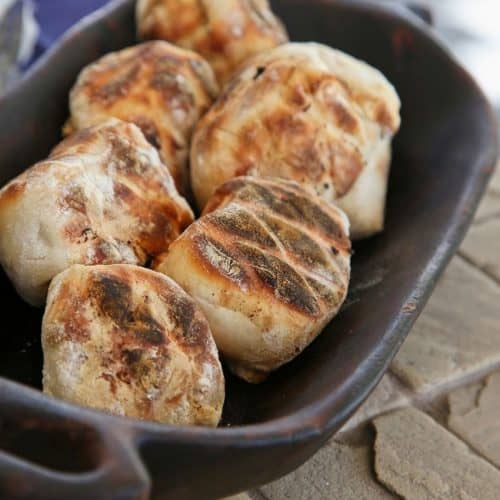 Serves: 36 rolls Cooking Time: 1 hourINGREDIENTS1kg cake flour15ml (1 tbsp) salt30ml (2 tbsp) sugar60g margarine10g instant yeast250ml (1 cup) milk375ml (1½ cups) lukewarm waterINSTRUCTIONS1Mix all the dry ingredients together and rub the margarine in with your fingertips. Mix in the yeast. Add the milk and enough of the warm water to form a soft dough.2On a lightly floured surface, knead the dough until it is smooth and elastic. Cover and leave to rest for 5 minutes.3Knock the dough down, divide it into 36 equal pieces and shape into round balls. Place the balls on a greased baking tray, leaving enough space between them to allow for rising. Cover and leave to rise in a warm place until they have doubled in size, about 30 minutes.4Cook on a medium braai flame until golden brown, about 15 minutes.